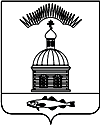 АДМИНИСТРАЦИЯ МУНИЦИПАЛЬНОГО ОБРАЗОВАНИЯГОРОДСКОЕ  ПОСЕЛЕНИЕ ПЕЧЕНГА ПЕЧЕНГСКОГО РАЙОНА МУРМАНСКОЙ ОБЛАСТИПОСТАНОВЛЕНИЕ (ПРОЕКТ)  от _____________                                                                                             № ______                                                 п. ПеченгаВ соответствии со статьей 296 Гражданского кодекса Российской Федерации от 30.11.1994 года № 51-ФЗ, Федеральным законом от 06.10.2003 года № 131-ФЗ  «Об общих принципах организации местного самоуправления в Российской Федерации»,  Положением «О порядке закрепления за муниципальными   учреждениями   и    муниципальными    казенными  предприятиями  муниципального образования городское поселение Печенга Печенгского района Мурманской области имущества на праве оперативного управления, утвержденного постановлением администрации муниципального образования городское поселение Печенга от 03.10.2011 года № 86, руководствуясь Уставом городского поселения Печенга Печенгского района Мурманской области, в целях эффективного управления муниципальным имуществом городского поселения Печенга, на основании ходатайства Муниципального казенного предприятием «Жилищное хозяйство» муниципального образования городское поселение Печенга от 27.10.2015г. № 529ПОСТАНОВЛЯЮ:   Закрепить с 01.10.2015 года недвижимое муниципальное имущество, на праве оперативного управления за Муниципальным казенным предприятием «Жилищное хозяйство» муниципального образования городское поселение Печенга, согласно приложению к настоящему постановлению, общей балансовой стоимостью 40 667 089 (сорок миллионов шестьсот шестьдесят семь тысяч восемьдесят девять) рублей 66 копеек.Отделу  земельно-имущественных отношений внести соответствующие изменения в реестр недвижимого муниципального имущества муниципального образования городское поселение Печенга Печенгского района Мурманской области и в договор о закреплении муниципального имущества на праве оперативного управления за Муниципальным казенным предприятием «Жилищное хозяйство» муниципального образования городское поселение Печенга.Главному бухгалтеру Муниципального казанного учреждения «Многофункциональный центр муниципального образования городское поселение Печенга» оформить акты приема – передачи недвижимого имущества, согласно приложению к настоящему постановлению.Настоящее постановление вступает в силу с момента подписания, и распространяется на правоотношения, возникшие с 01.10.2015 г. Настоящее постановление опубликовать  в соответствии с Порядком опубликования (обнародования) муниципальных правовых актов органов местного самоуправления городского поселения Печенга.Контроль за исполнением настоящего постановления возложить на начальника отдела земельно-имущественных отношений администрации муниципального образования городское поселение Печенга.Глава администрациимуниципального образованиягородское поселение Печенга                                                                  Н.Г. ЖдановаПриложение к Постановлению администрации МО г.п. Печенга№_____ от «___»_________ 2015г.Согласовано:ВрИО начальник юридического отдела    ______________________ Е.                                                                                                                                                                                                                                                                                  дата,    подписьНачальник ФИНО                                        _______________________ О.И. Бамбул                                                                                                                                                                                                                                                                                   дата,    подписьИсп. Святенко Ю.С.Рассылка копий с подписью: 1-зио, 1 – МКУ бух. Рассылка: 1- дело, прокуратура – 1, МКУ-1 (опубликовать), ФИНО-1,№ п/пНаименование объектаАдрес объектаИнвентарный номерБалансовая стоимостьОбщая площадь (кв.м), протяженность (м, км)1234561Здание АБКМурманская область, п. Печенга0111140516 498 000,0302,2  кв.м2Здание ремонтно-механической мастерской Мурманская область, п. Печенга0111140616 060 000,0315,7  кв.м3Здание стоянки машинМурманская область, п. Печенга011114077 971 570,8848,9  кв.м4Здание трансформаторной  подстанцииМурманская область, п. Печенга0111140880 260,5892,5  кв.м5Кабельные электросетиМурманская область, п. Печенга0111140938 567,360,0219 км6Водопроводные сетиМурманская область, п. Печенга0111141018 690,9254,5 п.м.ИТОГО:ИТОГО:ИТОГО:ИТОГО:40 667 089,66